AUCTION NOTICEDISPOSAL OF JUNK MATERIAL, POWER PLANT, EXCHANGE EQUIPMENT, TRANSMISSION EQUIPMENT AND AIR CONDATIONS IN PTCL QTR QUETTA.Sealed bids are invited from reputed firms / contractors having NTN Numbers for “DISPOSAL OF JUNK MATERIAL, POWER PLANT, EXCHANGE EQUIPMENT, TRANSMISSION EQUIPMENT AND AIR CONDATIONS IN PTCL QTR QUETTA FOR THE YEAR-2020. “as is where is basis”. The details of items for auction are as under:Bid documents can be purchased from the office of Manager Admin Regional office PTCL Mir Jaffar Khan Jamali Road Quetta on payment of Rs. 2,000/- non-refundable from 05-10-2020 to 27-10-2020.The participants will have to deposit the earnest money which is 10% of the quoted rates for the purchase of Items, in shape of Pay orders in the favor of  PTCL OTR QUETTA MCA which must be attached along with the Tender Form. The Tender document without earnest money or less than 10% of the quoted amount will be rejected rightly.Tender document complete in all respect should be submitted on 28-10-2020 up to 14:30PM at the office from where tender forms were purchased. And same day will be opened on 15.00PM in presence of bidder. PTCL reserves the right to reject / accepts all bids and to annul the bidding process at any time. The decision of Company is final.Note: Blacklisted/bidders having litigation with PTCL shall not allowed to participate in auction. Manager Admin	PTCL QTR Quetta081-2824996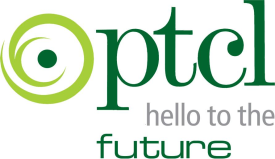 081-2823737Pakistan Telecommunication Company LimitedS NOLOT# Description 01Lot-1Air Conditioners02Lot-2Transmission Equipment’s03Lot-3Exchange Equipment’s04Lot-4Power Equipment05Lot-5Junk Material06Lot-6PCM Cards etc.